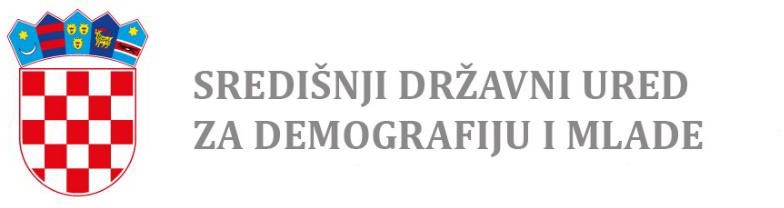 KLASA:   402-04/24-01/1URBROJ: 519-05-1/1-24-1PROGRAM PODRŠKE POBOLJŠANJU MATERIJALNIH UVJETA U DJEČJIM  VRTIĆIMA U 2024. GODINIZagreb, siječanj 2024. godineSADRŽAJUVODRani i predškolski odgoj i obrazovanje temelj je cjeloživotnog učenja. Njegova je uloga stvaranje uvjeta za potpun i skladan razvoj djetetove osobnosti. Stoga dostupnost ranog i predškolskog odgoja i obrazovanja svakom djetetu, mora biti temeljni cilj koji proizlazi iz prava djece na brigu i jednak razvoj, ali i iz znanstvenih dokaza, da se sustavan, siguran i cjelovit razvoj djece postiže ranim uključivanjem u predškolske ustanove. Dostupnost ranog i predškolskog odgoja svakom djetetu pretpostavlja smanjivanje regionalnih razlika u kvaliteti i cijeni predškolskog odgoja, dovoljan broj odgojitelja, dogradnju postojećih te izgradnju novih vrtića kako bi se svakom djetetu u Hrvatskoj osigurao kvalitetan odgoj i obrazovanje od najranije dobi, a obiteljima pomoglo u odgoju i obrazovanju njihove djece u sve zahtjevnijemu životnom okružju.Izazovi s kojima se Republika Hrvatska i nadalje susreće u sustavu ranog i predškolskog odgoja  i obrazovanja, prema Analizi pristupačnosti, kvalitete, kapaciteta i financiranja sustava ranog i predškolskog odgoja i obrazovanja, su sljedeći:Trenutna obuhvaćenost djece programima ranog i predškolskog odgoja i obrazovanja u Republici Hrvatskoj izuzetno je niska i daleko ispod Barcelonskih ciljeva;Sustav karakteriziraju izrazite i rastuće regionalne nejednakosti glede obuhvaćenosti djece programima ranog i predškolskog odgoja i obrazovanja odnosno prostorne dostupnosti istih, pri čemu lokalne sredine kontinuirano pokazuju daleko manje mogućnosti razvoja te unaprjeđenja postojećih kapaciteta;Trenutni sustav je nepriuštiv velikom broju roditelja, ponovno uz izrazite regionalne razlike odnosno slabiju priuštivost programa roditeljima u manje razvijenim sredinama;Postojeći je sustav posebice nepristupačan djeci nezaposlenih roditelja te djeci iz obitelji nižeg socioekonomskog statusa, kako zbog premalog broja raspoloživih programa tako i zbog njihove nepriuštivosti.Kao posljedica toga, prisutne su izražene regionalne razlike u pokrivenosti i dostupnosti dječjim vrtićima, u ekonomskoj cijeni, kvaliteti i prilagođenosti potrebama roditelja. Stoga je sustav predškolskog odgoja i obrazovanja prepušten isključivo mogućnostima lokalnih zajednica koji se razlikuje po ekonomskim  mogućnostima lokalne zajednice i prioritetima u toj sredini i koji dovodi do velikih regionalnih neujednačenosti u financiranju. Izdaci za funkciju ranoga i predškolskog odgoja i obrazovanja u pravilu su viši u gradovima negoli u općinama, ponajprije zbog većeg broja djece obuhvaćene predškolskim  programima, što zahtijeva i veća sredstva. Kada se govori o postotku ulaganja lokalnog proračuna u predškolsku djelatnost potrebno je naglasiti da je u 2023. godini između 20-30% lokalnog proračuna samo za predškolsku djelatnost izdvajalo 15 gradova i 27 općina, a više od 30% lokalnog proračuna izdvaja 9 gradova i 15 općina, što dovoljno govori o fiskalnim teškoćama u kojima se jedinice nalaze kada u određenim slučajevima čak 30% proračuna odlazi samo u predškolsku djelatnost.Financijsku neujednačenost prate izražene i postojane regionalne razlike u dostupnosti, pristupačnosti, priuštivosti i kvaliteti dječjih vrtića i programa u vrtićima. Kada se govori o ranom i predškolskom odgoju i obrazovanju, obično se govori o četiri ključna aspekta sustava, a to su dostupnost, pristupačnost, priuštivost i kvaliteta programa ranog i predškolskog odgoja i obrazovanja. Budući da je nedostupnost predškolskog odgoja i obrazovanja u ruralnim i slabije razvijenim područjima jedan od razloga odlaska i iseljavanja mladih i cijelih obitelji, Središnji državni ured nastavlja s provedbom demografske mjere kojom se želi poduprijeti ostanak obitelji s djecom na tim područjima.Stopa sudjelovanja u ranom i predškolskom odgoju i obrazovanju niska je, posebno kad je riječ o skupinama u nepovoljnom položaju. Stopa sudjelovanja djece do tri godine u formalnoj skrbi za djecu 2020., bila je samo 20,4 %, no njezino povećanje za 4,7 postotnih bodova u odnosu na 2019. bilo je drugo najveće povećanje u EU-u. Stopa sudjelovanja djece od tri godine do početka obveznog primarnog obrazovanja je 78,8 %, što je 0,6 postotnih bodova manje u odnosu na 2019.  te znatno ispod prosjeka EU-a od 93 % i cilja na razini EU-a od 96 %.Kada je u pitanju prostorna dostupnost razlike su očite prema statusu i indeksu razvijenosti jedinica lokalne samouprave (dalje u tekstu: JLS). Gleda li se status JLS-a u rjeđe naseljenim, ruralnim i prometno izoliranim krajevima dostupnost je predškolskih programa otežana stoga što je fizička udaljenost dječjih vrtića velika te je prisutan manji broj ustanova. U razdoblju od 2012. do 2018. stopa upisa djece u dobi od tri godine do šest godina u vrtiće u Hrvatskoj povećala se za 7,9 postotnih bodova no postoji velika razlika u stopi obuhvaćenosti s obzirom na stupanj razvijenosti JLS-ova, pri čemu su stope upisa u najrazvijenijim JLS-ovima pet puta veće od onih u najslabije razvijenim. Nizak udio djece predškolske dobi u formalnoj skrbi uzrokovan je prvenstveno slabom dostupnošću vrtića, osobito izvan urbanih područja, što pridonosi velikoj prostornoj nejednakosti u dostupnosti skrbi za djecu. Stoga je nužno raditi na daljnjem širenju mreže dječjih vrtića te razvoju priuštivih programa ranog i predškolskog odgoja i obrazovanja.U Priopćenju Državnog Zavoda za statistiku iz srpnja 2023. godine za početak pedagoške godine 2022./2023. stoji da je u odnosu na prošlu pedagošku godinu, upisano 5.448 djece više te da 75,7% djece pohađa dječje vrtiće kojima je osnivač jedinica lokalne uprave i samouprave. Od ukupnog broja vrtićkih objekata kojih je 1.583, registrirano je 384 samostalnih dječjih vrtića, tj. bez područnih odjela, 289 dječjih vrtića imalo je u svom sastavu područne odjele, a bilo je i 910 područnih odjela. Redovitim programom bilo je obuhvaćeno 147.888 djece, programom predškole 8.487 djece i kraćim programom 4.149 djece.U sustav ranog i predškolskog odgoja i obrazovanja od 2016. godine uloženo je oko 477,8 mil.€  uglavnom sredstava iz europskih fondova za 500 dječjih vrtića te je 2022. godine Nacionalnim programom oporavka i otpornosti za izgradnju, dogradnju, rekonstrukciju i opremanje predškolskih ustanova namijenjeno 161.921.826,30 €, čime se osiguralo dodatnih 22.500 mjesta u predškolskim ustanovama i podigao obuhvat djece u ranom i predškolskom odgoju i obrazovanju na 90%. U 2023. godini objavljen je i dodatni II. javni poziv u ukupnom iznosu od 51.022.570,00 €.Posljedično, troškovi održavanja predškolske djelatnosti rastu, a posebice u većim sredinama kako je prethodno navedeno. Za gornja ulaganja troškovi poput uređenja okoliša te uređenje postojećih vanjskih terena nisu obuhvaćeni te je nužno jedinicama lokalne samouprave pomoći i u tom dijelu kroz objavu ovog Javnog poziva.DOSADAŠNJI PROGRAMI PODRŠKE POBOLJŠANJU MATERIJALNIH UVJETA U DJEČJIM VRTIĆIMA U cilju demografske obnove potrebno je osigurati mjere i/ili usluge koje bi zadovoljile potrebe obitelji s djecom rane i predškolske dobi i kako bi se stvorili preduvjeti za njihov ostanak u zajednici. Cilj ove mjere je osigurati infrastrukturne i materijalne kapacitete za povećanje dostupnosti ranog i predškolskog odgoja i obrazovanja u Republici Hrvatskoj.Rezultati mjere (2018./2019.)Kroz „Projekt ulaganja u objekte dječjih vrtića“ u 2018. i 2019., financirana je izgradnja i adaptacija dječjih vrtića s ciljem osiguranja institucijskog zbrinjavanja sve djece predškolske dobi na području JLS (gradova i općina). Potpisano je 250 ugovora u RH o sufinanciranju projekata usmjerenih na poboljšanje materijalnih uvjeta u  311 objekata dječjih vrtića (za 103 grada i 147 općina RH) za koje je u Državnom proračunu izdvojeno ukupno 15.369.301,21 €.Financijska sredstva su uložena u projektiranje, izgradnju/nastavak izgradnje ili nadogradnju objekata, sanaciju, rekonstrukciju, adaptaciju objekata ili dijela objekata, opremanje fiksnom opremom, uređenje okoliša, uređenje vanjskih terena te energetsku obnovu objekata dječjih vrtića.Rezultati  mjere (2021.)Poziv za prijavu projekata usmjerenih na poboljšanje materijalnih uvjeta u dječjim vrtićima, Središnji državni ured za demografiju i mlade (dalje u tekstu: Središnji državni ured) objavio je u veljači 2021. godine. Na Poziv se  prijavilo ukupno 171 jedinica lokane samouprave i Grad Zagreb. Pravo na sufinanciranje projekta ostvarile su 103 jedinice lokalne samouprave. Za sufinanciranje projekata izdvojeno je 4.313.491,27 € sredstava iz Državnoga proračuna za ukupno 98 objekata dječjih vrtića, od kojih se njih 76 nalazi u potpomognutim područjima. Mjerom su obuhvaćeni objekti dječjih vrtića u 20 županija Republike Hrvatske (26 gradova i 72 općine).Financijska sredstva su uložena u projektiranje, izgradnju/nastavak izgradnje ili nadogradnju objekata, sanaciju, rekonstrukciju, adaptaciju objekata ili dijela objekata, opremanje fiksnom opremom, uređenje okoliša, uređenje vanjskih terena te energetsku obnovu objekata dječjih vrtića.Rezultati  mjere (2022.)Na Poziv za prijavu projekata usmjerenih na poboljšanje materijalnih uvjeta u dječjim vrtićima u 2022. godini odazvalo  se 174 jedinica lokalne samouprave. Odlukom o raspodjeli financijskih sredstava, pravo na sufinanciranje ostvarilo je 96 jedinica lokalne samouprave za objekte dječjih vrtića u potrebi uređenja vanjskih terena, igrališta i sportskih dvorana dječjih vrtića.Središnji državni ured za demografiju i mlade je u 2022. godini sufinancirao projekte u iznosu od 1.300.683,52 € sredstava iz Državnog proračuna. Sufinancirane projektne aktivnosti odnose se na ukupno 82 objekta dječjih vrtića, od toga se njih 72 nalazi u potpomognutim područjima. Mjerom su obuhvaćeni objekti dječjih vrtića u 19 županija Republike Hrvatske (18 gradova i 64 općine).Rezultati  mjere (2023.)Na Poziv za prijavu projekata usmjerenih na poboljšanje materijalnih uvjeta u dječjim vrtićima u 2023. godini odazvalo  se 175 jedinica lokalne samouprave. Odlukom o raspodjeli financijskih sredstava, pravo na sufinanciranje ostvarilo je 126 jedinica lokalne samouprave za objekte dječjih vrtića u potrebi opremanja igrališta dječjih vrtića fiksnom opremom, uređenja okoliša i postojećih vanjskih terena.Središnji državni ured za demografiju i mlade je u 2023. godini sufinancirao projekte u iznosu od 2.654.456,00 eura sredstava iz Državnog proračuna. Sufinancirane projektne aktivnosti odnose se na ukupno 126 objekta dječjih vrtića, od toga se njih 74 nalazi u jedinicama lokalne samouprave razvrstane od I. do IV. skupine te 52 u jedinicama lokalne samouprave razvrstanim od V. do VIII. skupine po indeksu razvijenosti.CILJ PROGRAMAProgram podrške poboljšanju materijalnih uvjeta u dječjim vrtićima (dalje u tekstu: Program) osmišljen  je kao odgovor na razvojne prioritete lokalne i područne razine i predstavlja podršku jačanju socijalne kohezije i održivog razvoja kroz opremanje fiksnom opremom i uređenje okoliša te uređenje postojećih vanjskih terena.Cilj programa je provođenje poticajne demografske i obiteljske politike, kroz razvoj i unapređenje postojećih kapaciteta vanjskih terena i igrališta dječjih vrtića kako bi se omogućila raznolikost prostora za igru te pridonijelo poboljšanju sigurnosti djece u prostorijama objekta i izvan njega. Republika Hrvatska je pokazala izuzetan napredak prema ostvarivanju barcelonskih ciljeva, ali je i dalje znatno ispod razine Europske unije. Regionalizacija Hrvatske se očituje u rasprostranjenosti dječjih vrtića, zbog toga je jedan od ciljeva ovog programa smanjivanje regionalnih razlika u sustavu ranog i predškolskog odgoja i obrazovanja. Sredstvima programa pomoći će se jedinicama lokalne samouprave, osnivačima dječjih vrtića, u provedbi projekta. Ulaganje u objekte dječjih vrtića pridonijet će poboljšanju materijalnih uvjeta kao i podizanju kvalitete pedagoških standarda te doprinijeti ublažavanju postojećih regionalnih nejednakosti.FINANCIRANJESredstva za provedbu Programa osigurana su u Državnom proračunu Republike Hrvatske za  2024. godinu i projekcijama za 2025. i 2026. godinu (Narodne novine, broj  149/23), aktivnost A934005 – Podrška pristupačnosti kulturnih, sportskih i socijalnih usluga.Ukupan iznos sredstava osiguran za provedbu Programa iznosi 3.300.000,00 eura.Za jedinice lokalne samouprave razvrstane od I. do IV. skupine po indeksu razvijenosti osiguran je iznos od 1.800.000,00 eura.Za jedinice lokalne samouprave razvrstane od V. do VIII. skupine po indeksu razvijenosti osiguran je iznos od 1.500.000,00 eura.Središnji državni ured zadržava pravo nedodjeljivanja ukupnog iznosa predviđenih sredstava, kao i drugačijeg omjera raspodjele sredstava između I.-IV. i V.-VIII. skupine po indeksu razvijenosti.METODOLOGIJAProvedba Programa odvija se kroz sustav odijeljenih uloga dionika u procesu. Priprema i provedba Programa je u nadležnosti Središnjeg državnog ureda za demografiju i mlade, Sektora za programe i projekte u području demografije i mladih. Procjena i odabir projekata u nadležnosti je Povjerenstva za procjenu i odabir projekata (u nastavku teksta: Povjerenstvo).Prema prijedlogu Povjerenstva, Odluku o raspodijeli financijskih sredstava projekata donosi čelnik Središnjeg državnog ureda za demografiju i mlade.PODNOŠENJE PRIJAVEPoziv se objavljuje na službenoj mrežnoj stanici Središnjeg državnog ureda: https://demografijaimladi.gov.hr/javni-pozivi/javni-pozivi-iz-podrucja-predskolskog-odgoja-i-obrazovanja/5924 pod nazivom „Poziv za prijavu projekata usmjerenih na  poboljšanje materijalnih uvjeta u dječjim vrtićima u 2024. godini“ (dalje u tekstu: Poziv) i otvoren je 30 kalendarskih dana od dana objave.Prijavitelj podnosi prijavu na Poziv (dalje u tekstu: Prijava).U Pozivu se određuju prihvatljivi prijavitelji, prihvatljivi objekti, prihvatljive aktivnosti te prihvatljivi iznosi sufinanciranja i postupak podnošenja prijave.Prihvatljivi prijaviteljiPrihvatljivi prijavitelji su: jedinice lokalne samouprave i Grad Zagreb, osnivači dječjih vrtića,      utvrđeni Planom mreže dječjih vrtića, donesenim temeljem odredbe članka 14. Zakona o predškolskom odgoju i obrazovanju (Narodne novine, broj: 10/97, 107/07, 94/13, 98/19, 57/22, 101/23 i 145/23). Prijavitelj mora biti vlasnik objekta u koji se ulaže ili mora imati sporazum/ugovor/odluku o pravu korištenja. Prijavitelj je dužan dostaviti pisanu suglasnost vlasnika nekretnine (u slučaju kada prijavitelj nije vlasnik) na sve zahvate koji će biti predviđeni Projektom.jedinice lokalne samouprave, vlasnici prostora u kojemu se odvija jedina djelatnost dječjeg vrtića na području te jedinice lokalne samouprave, koje ovim ulaganjem povećavaju vrijednost        vlastite imovine jedinice lokalne samouprave.Prihvatljivi objektiPrihvatljivi su objekti dječjih vrtića čiji su osnivači jedinice lokalne samouprave na kojima se provode prihvatljive aktivnosti u provedbenom razdoblju i objekti u vlasništvu jedinica lokalne samouprave u kojima se odvija jedina djelatnost dječjeg vrtića na području JLS-a. Projekt se u potpunosti provodi na teritoriju Republike Hrvatske. Ukoliko se radi o novom objektu dječjeg vrtića koji će tek započeti s radom potrebno je, uz Prijavu, dostaviti Akt o osnivanju koji donosi osnivač sukladno odredbama Zakona o ustanovama (Narodne novine, broj: 76/1993, 29/1997, 47/1999, 35/2008, 127/2019, 151/2022) kao i Rješenje o početku obavljanja djelatnosti dječjeg vrtića koje donosi županijski odnosno Gradski ured Grada Zagreba nadležan za poslove odgoja i obrazovanja.Prihvatljive aktivnostPrihvatljive aktivnosti su: opremanje igrališta dječjih vrtića fiksnom opremom, uređenje okoliša dječjih vrtića i uređenje postojećih vanjskih terena dječjih vrtića.Provedbeno razdobljePrihvatljivo razdoblje za provedbu aktivnosti je od 01. siječnja do 30. rujna 2024. godine.Broj prijava po prijaviteljuJedan Prijavitelj podnosi jednu Prijavu u kojoj može tražiti sufinanciranje prihvatljivih aktivnosti za jedan objekt dječjeg vrtića..Iznos sufinanciranja Središnjeg državnog uredaNajviši udjel Središnjeg državnog ureda u sufinanciranju prihvatljivih aktivnosti na pojedinom objektu može biti do 90% prihvatljivih troškova nastalih u provedbenom razdoblju u skladu s Odlukom o razvrstavanju jedinica lokalne i područne (regionalne) samouprave prema stupnju razvijenosti, Narodne novine, broj 3/24).Dodijeljena sredstva sufinanciranja mogu biti jednaka ili manja od traženih u prijavnom obrascu. Dodijeljeno sufinanciranje je najviši ukupni iznos sredstava kojim će Središnji državni ured sufinancirati Korisniku Projekt u 2024. godini, pri čemu postotak sufinanciranja Središnjeg državnog ureda ne može biti veći od traženog iznosa izraženog u postotku u Proračunu projekta i Prijavnom obrascu.Neće se odobriti sufinanciranje aktivnosti čija je ukupna vrijednost na jednom objektu manja od 15.000,00 eura s PDV-om.Najviši ukupni iznos sufinanciranja Središnjeg državnog ureda po Korisniku može iznositi 33.200,00 eura s PDV-om.POSTUPCI DO DODJELE SREDSTAVAZaprimanje, administrativna provjera i provjera prihvatljivostiPo zaprimanju prijava obavlja se provjera administrativne usklađenosti i prihvatljivosti koja obuhvaća utvrđivanje kompletnosti i prihvatljivosti prijava s obzirom na propisane uvjete poziva.Obradu prijava i ostale potrebne dokumentacije Središnji državni ured provodi u roku od 30 dana od dana završetka prijema i registracije prijava. U fazi obrade Središnji državni ured zadržava pravo zatražiti od Prijavitelja dodatna pojašnjenja i dopune.Ocjena kvaliteteOcjena kvalitete prijava je u nadležnosti Povjerenstva za procjenu i odabir projekata (dalje u tekstu: Povjerenstvo). Povjerenstvo u postupku procijene dodjeljuje bodove svakom Prijavitelju    na način utvrđen u Uputama za prijavitelje.Prijedlog za odabirNakon provedene procjene Prijava, Povjerenstvo sastavlja Listu zahtjeva za odabir, vodeći računa o raspoloživosti sredstava Programa. Projekt koji se predlaže za sufinanciranje dobiva naziv Projekt ulaganja u objekt dječjeg vrtića (dalje u tekstu: Projekt).Na prijedlog Povjerenstva čelnik tijela donosi Odluku o raspodjeli financijskih sredstava odabranim projektima.Dodijeljeno sufinanciranje je najviši ukupni iznos sredstava kojim će Središnji državni ured sufinancirati Prijavitelju Projekt u 2024. godini, pri čemu postotak sufinanciranja Središnjeg državnog ureda ne može biti veći od traženog iznosa izraženog u postotku u Proračunu projekta i Prijavnom obrascu, a niti veći od postotka predviđenog točkom 5.6. ovog Programa. UGOVARANJE, OBVEZE KORISNIKA I ZAŠTITNI MEHANIZMINakon donošenja odluke o raspodjeli financijskih sredstava odabranim projektima Središnji državni ured s Korisnikom sklapa ugovor o sufinanciranju (u nastavku teksta: ugovor), u kojem će se utvrditi ukupni iznos sufinanciranja dodijeljen Korisniku za Projekt.U skladu s ugovorom, Korisnik će izraditi Financijski plan projekta u kojem će se utvrditi udjel Korisnika u sufinanciranju u odnosu na njegovu ukupnu vrijednost i odobreni iznos sufinanciranja Projekta te sve ostale ključne obveze dionika.Korisnik potpisom ugovora prihvaća sve uvjete provedbe Programa.PROVEDBA PROGRAMAPrihvatljivi troškoviPrihvatljivi su troškovi nastali na Projektu u razdoblju od 01. siječnja do 30. rujna 2024. godine.NabavaKorisnik provodi postupak nabave u skladu s važećim propisima iz područja javne nabave važećeg u trenutku pokretanja postupka nabave.Nakon provedenog postupka javne nabave, Korisnik dostavlja Središnjem državnom uredu potpisanu i pečatom ovjerenu izjavu da su svi postupci javne nabave za Projekt provedeni sukladno važećim propisima iz područja javne nabave.Nadzor i kontrolaSredišnji državni ured vrši nadzor nad provedbom Projekta, a ako tako procijeni, može  provoditi i ad hoc provjere. Korisnik je obvezan provoditi detaljni nadzor te osigurati stručni nadzor, u skladu s važećim propisima iz područja graditeljstva.Korisnik je dužan omogućiti predstavnicima Središnjeg državnog ureda uvid u svu dokumentaciju vezanu uz provođenje Projekta kao i kontrolu Projekta na terenu.Završno izvješćePo završetku projekta Korisnik je obvezan dostaviti Završno izvješće o provedenom Projektu i pravdati prihvatljive troškove, u skladu s uputama Središnjeg državnog ureda. Rok za dostavu Završnog izvješća definirati će se odredbama ugovora s Korisnikom.Odgovornost za provedbu Projekta u cijelosti snosi Korisnik.PROMIDŽBA, EDUKACIJA, KOMUNIKACIJA I VIDLJIVOSTSredišnji državni ured ima obvezu kontinuiranog educiranja i komuniciranja s Prijaviteljima i Korisnicima te izvještavanja svih dionika i javnosti o procesu provedbe mjere putem ovog Programa. Središnji državni ured također predlaže aktivnosti uz praćenje Programa i zastupljenost vidljivosti Programa u medijima.Komunikacija s Korisnicima odvija se redovnom i elektroničkom poštom (e-mail: programi_projekti@demografijaimladi.hr) te putem službene mrežne stranice Središnjeg državnog ureda.  Korisnici su se dužni pravovremeno informirati o svim fazama provedbe ove mjere te Središnji državni ured ne snosi odgovornost za propuštene informacije.DONOŠENJE PROGRAMAČelnik tijela donosi Odluku o usvajanju Programa.